13.10.2017  № 2407О переименовании муниципального бюджетного общеобразовательного учреждения «Кадетская школа № 14» города Чебоксары Чувашской РеспубликиВ соответствии с  Гражданским кодексом Российской Федерации, Федеральным законом от 12.01.1996 № 7-ФЗ «О некоммерческих организациях», Федеральным законом от 06.10.2003 № 131-ФЗ «Об общих принципах организации местного самоуправления в Российской Федерации», Федеральным законом от 29.12.2012 № 273-ФЗ «Об образовании в Российской Федерации», в целях увековечения памяти  В.А. Архипова, генерала-майора милиции, бывшего министра внутренних дел Чувашской АССР, администрация города Чебоксары п о с т а н о в л я е т:1. Переименовать муниципальное бюджетное общеобразовательное учреждение «Кадетская школа № 14» города Чебоксары Чувашской Республики в муниципальное бюджетное общеобразовательное учреждение «Кадетская школа имени генерал-майора милиции В.А. Архипова» города Чебоксары Чувашской Республики (далее - МБОУ «Кадетская школа» г. Чебоксары), сохранив его основные цели деятельности.2. Управлению образования администрации города Чебоксары внести изменения в устав МБОУ «Кадетская школа № 14» г. Чебоксары  по согласованию с Чебоксарским городским комитетом по управлению имуществом, зарегистрировать изменения в Инспекции ФНС России по городу Чебоксары и осуществить все необходимые организационно-правовые действия, связанные с переименованием учреждения.3. Управлению по связям со СМИ и молодежной политики администрации города Чебоксары опубликовать настоящее постановление в средствах массовой информации.4. Настоящее постановление вступает в силу со дня его официального опубликования.5. Контроль за исполнением настоящего постановления возложить на заместителя главы администрации города Чебоксары по социальным вопросам А.Л. Салаеву.Глава администрации города Чебоксары                                        А.О. ЛадыковЧăваш РеспубликиШупашкар хулаАдминистрацийěЙЫШĂНУ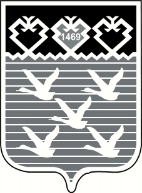 Чувашская РеспубликаАдминистрациягорода ЧебоксарыПОСТАНОВЛЕНИЕ